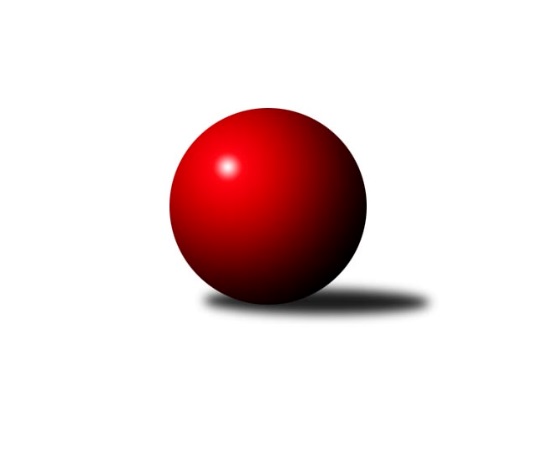 Č.7Ročník 2019/2020	1.11.2019Nejlepšího výkonu v tomto kole: 2732 dosáhlo družstvo: KK Hilton Sez. Ústí AJihočeský KP1 2019/2020Výsledky 7. kolaSouhrnný přehled výsledků:KK Hilton Sez. Ústí A	- KK Hilton Sez. Ústí B	8:0	2732:2578	9.5:2.5	1.11.TJ Spartak Soběslav 	- KK Český Krumlov A	5:3	2372:2245	9.0:3.0	1.11.TJ Dynamo Č. Budějovice A	- TJ Kunžak A	5:3	2349:2266	5.5:6.5	1.11.TJ Loko Č. Budějovice B	- TJ Sokol Písek A	5:3	2520:2484	6.0:6.0	1.11.TJ Sokol Nové Hrady 	- TJ Nová Ves u Českých Budějovic 	6.5:1.5	2669:2510	8.0:4.0	1.11.TJ Centropen Dačice D	- TJ Sokol Chotoviny B	7:1	2647:2424	10.0:2.0	1.11.TJ Nová Ves u Českých Budějovic 	- KK Český Krumlov A	8:0	2604:2430	9.0:3.0	29.10.Tabulka družstev:	1.	KK Hilton Sez. Ústí A	6	6	0	0	40.0 : 8.0 	49.5 : 22.5 	 2680	12	2.	KK Hilton Sez. Ústí B	7	5	1	1	32.5 : 23.5 	43.0 : 41.0 	 2497	11	3.	TJ Sokol Nové Hrady	7	5	0	2	35.5 : 20.5 	54.0 : 30.0 	 2529	10	4.	TJ Centropen Dačice D	7	4	2	1	34.0 : 22.0 	52.5 : 31.5 	 2614	10	5.	TJ Loko Č. Budějovice B	7	4	0	3	29.0 : 27.0 	39.0 : 45.0 	 2477	8	6.	TJ Kunžak A	7	3	1	3	33.0 : 23.0 	51.5 : 32.5 	 2448	7	7.	TJ Spartak Soběslav	7	3	0	4	28.0 : 28.0 	45.0 : 39.0 	 2419	6	8.	TJ Nová Ves u Českých Budějovic	7	3	0	4	26.5 : 29.5 	40.5 : 43.5 	 2538	6	9.	TJ Dynamo Č. Budějovice A	6	2	0	4	19.5 : 28.5 	24.0 : 48.0 	 2450	4	10.	TJ Sokol Chotoviny B	7	2	0	5	18.0 : 38.0 	28.5 : 55.5 	 2434	4	11.	TJ Sokol Písek A	7	1	0	6	19.0 : 37.0 	36.5 : 47.5 	 2425	2	12.	KK Český Krumlov A	7	1	0	6	13.0 : 43.0 	28.0 : 56.0 	 2375	2Podrobné výsledky kola:	 KK Hilton Sez. Ústí A	2732	8:0	2578	KK Hilton Sez. Ústí B	Jozef Jakubčík	 	 210 	 209 		419 	 1:1 	 416 	 	218 	 198		Jana Dvořáková	Jan Novák	 	 253 	 224 		477 	 1:1 	 427 	 	202 	 225		Jiří Mára	Andrea Blažková	 	 239 	 251 		490 	 1.5:0.5 	 483 	 	232 	 251		Pavel Blažek	Michal Mikuláštík	 	 231 	 222 		453 	 2:0 	 425 	 	220 	 205		Simona Černušková	Pavel Vrbík	 	 223 	 238 		461 	 2:0 	 428 	 	220 	 208		Michal Klimeš	Jan Švarc	 	 212 	 220 		432 	 2:0 	 399 	 	180 	 219		Miroslav Dvořák *1rozhodčí: Dušan Jelínekstřídání: *1 od 1. hodu David ŠtillerNejlepší výkon utkání: 490 - Andrea Blažková	 TJ Spartak Soběslav 	2372	5:3	2245	KK Český Krumlov A	Jaroslav Chalaš	 	 168 	 210 		378 	 1:1 	 392 	 	215 	 177		Hana Poláčková	Alena Dudová	 	 214 	 216 		430 	 2:0 	 380 	 	190 	 190		Ladislav Boháč	Luboš Přibyl	 	 211 	 175 		386 	 1:1 	 394 	 	208 	 186		Martin Kouba	Vlastimil Šlajs	 	 197 	 202 		399 	 2:0 	 371 	 	183 	 188		František Ferenčík	Jindřich Kopic	 	 170 	 199 		369 	 1:1 	 383 	 	194 	 189		Ilona Hanáková	Jan Štefan	 	 194 	 216 		410 	 2:0 	 325 	 	169 	 156		Karla Kolouchovározhodčí: Nejlepší výkon utkání: 430 - Alena Dudová	 TJ Dynamo Č. Budějovice A	2349	5:3	2266	TJ Kunžak A	Patrik Postl	 	 225 	 202 		427 	 2:0 	 350 	 	152 	 198		Zdeněk Správka	Jiří Nekola	 	 202 	 198 		400 	 1:1 	 378 	 	203 	 175		Radka Burianová	Vít Ondřich	 	 192 	 174 		366 	 1:1 	 374 	 	178 	 196		Pavel Jirků	Jan Kotnauer	 	 217 	 203 		420 	 1:1 	 396 	 	176 	 220		Radek Hrůza	Petr Čech	 	 192 	 183 		375 	 0:2 	 392 	 	203 	 189		Lukáš Brtník	Miroslav Kraus	 	 183 	 178 		361 	 0.5:1.5 	 376 	 	183 	 193		Michal Horákrozhodčí: T. VašekNejlepší výkon utkání: 427 - Patrik Postl	 TJ Loko Č. Budějovice B	2520	5:3	2484	TJ Sokol Písek A	Lukáš Klojda	 	 247 	 207 		454 	 1:1 	 410 	 	202 	 208		Tomáš Brückler	Bedřich Vondruš	 	 180 	 208 		388 	 1:1 	 412 	 	207 	 205		Marie Lukešová	Jiří Douda	 	 203 	 202 		405 	 0:2 	 431 	 	210 	 221		Nikola Sobíšková	Karel Vlášek	 	 229 	 197 		426 	 1:1 	 431 	 	196 	 235		Petr Kolařík	Jan Sýkora	 	 191 	 215 		406 	 1:1 	 399 	 	206 	 193		Jitka Korecká	Václav Klojda ml.	 	 202 	 239 		441 	 2:0 	 401 	 	191 	 210		Vladislav Papáčekrozhodčí: Václav Klojda st.Nejlepší výkon utkání: 454 - Lukáš Klojda	 TJ Sokol Nové Hrady 	2669	6.5:1.5	2510	TJ Nová Ves u Českých Budějovic 	Jiří Jelínek	 	 205 	 227 		432 	 1:1 	 432 	 	213 	 219		Jiří Pokorný	Milan Bedri	 	 229 	 259 		488 	 2:0 	 385 	 	197 	 188		Dobroslava Procházková	Jiří Konárek	 	 209 	 194 		403 	 0:2 	 422 	 	217 	 205		Vladimír Vlček	Stanislava Hladká	 	 220 	 240 		460 	 2:0 	 421 	 	210 	 211		Pavel Jesenič	Michal Kanděra	 	 209 	 240 		449 	 1:1 	 430 	 	226 	 204		Saša Sklenář	Tereza Kříhová	 	 215 	 222 		437 	 2:0 	 420 	 	211 	 209		Martin Vašíček *1rozhodčí: Tereza Kříhovástřídání: *1 od 51. hodu Jan TesařNejlepší výkon utkání: 488 - Milan Bedri	 TJ Centropen Dačice D	2647	7:1	2424	TJ Sokol Chotoviny B	Josef Bárta	 	 215 	 217 		432 	 2:0 	 411 	 	204 	 207		Jan Chobotský	Michal Waszniovski	 	 241 	 223 		464 	 1:1 	 443 	 	218 	 225		Alena Makovcová	Radek Beranovský	 	 238 	 232 		470 	 2:0 	 398 	 	184 	 214		Lenka Křemenová	Karel Kunc	 	 223 	 202 		425 	 2:0 	 391 	 	200 	 191		Iva Svatošová	Jiří Cepák	 	 194 	 168 		362 	 1:1 	 384 	 	185 	 199		Gabriela Kučerová	Lukáš Štibich	 	 236 	 258 		494 	 2:0 	 397 	 	182 	 215		Lenka Křemenovározhodčí: Karel ŠtibichNejlepší výkon utkání: 494 - Lukáš Štibich	 TJ Nová Ves u Českých Budějovic 	2604	8:0	2430	KK Český Krumlov A	Jan Tesař	 	 229 	 227 		456 	 2:0 	 399 	 	193 	 206		Ilona Hanáková	Vladimír Vlček	 	 225 	 222 		447 	 2:0 	 406 	 	215 	 191		František Ferenčík	Pavel Jesenič	 	 208 	 207 		415 	 1:1 	 410 	 	193 	 217		Ladislav Boháč	Jiří Pokorný	 	 227 	 204 		431 	 1:1 	 419 	 	209 	 210		Martin Kouba	Saša Sklenář	 	 221 	 226 		447 	 1:1 	 411 	 	183 	 228		Hana Poláčková	Martin Vašíček	 	 198 	 210 		408 	 2:0 	 385 	 	178 	 207		Libor Doubekrozhodčí: Jan TesařNejlepší výkon utkání: 456 - Jan TesařPořadí jednotlivců:	jméno hráče	družstvo	celkem	plné	dorážka	chyby	poměr kuž.	Maximum	1.	Michal Waszniovski 	TJ Centropen Dačice D	460.88	298.7	162.2	4.5	4/4	(481)	2.	Michal Mikuláštík 	KK Hilton Sez. Ústí A	457.33	311.2	146.2	5.2	3/4	(469)	3.	Pavel Vrbík 	KK Hilton Sez. Ústí A	456.50	303.8	152.7	1.8	4/4	(477)	4.	Andrea Blažková 	KK Hilton Sez. Ústí A	456.33	306.2	150.2	3.7	4/4	(490)	5.	Lukáš Štibich 	TJ Centropen Dačice D	456.06	303.2	152.9	2.8	4/4	(494)	6.	Martin Vašíček 	TJ Nová Ves u Českých Budějovic 	455.63	307.6	148.0	5.5	4/6	(464)	7.	Dušan Lanžhotský 	KK Hilton Sez. Ústí A	444.63	299.4	145.3	2.5	4/4	(489)	8.	Miroslav Dvořák 	KK Hilton Sez. Ústí B	442.50	299.9	142.6	1.5	2/3	(476)	9.	Milan Bedri 	TJ Sokol Nové Hrady 	442.00	300.3	141.7	3.8	3/3	(488)	10.	Karel Kunc 	TJ Centropen Dačice D	440.31	295.1	145.2	2.9	4/4	(458)	11.	Simona Černušková 	KK Hilton Sez. Ústí B	439.90	298.8	141.1	4.7	2/3	(481)	12.	Jozef Jakubčík 	KK Hilton Sez. Ústí A	438.25	301.0	137.3	5.5	4/4	(469)	13.	Jiří Konárek 	TJ Sokol Nové Hrady 	433.93	292.7	141.3	3.1	3/3	(455)	14.	Nikola Sobíšková 	TJ Sokol Písek A	432.44	295.8	136.7	3.3	3/4	(464)	15.	Dušan Jelínek 	KK Hilton Sez. Ústí A	432.33	293.3	139.0	5.0	3/4	(447)	16.	Jan Novák 	KK Hilton Sez. Ústí A	432.00	299.1	132.9	3.4	3/4	(477)	17.	Saša Sklenář 	TJ Nová Ves u Českých Budějovic 	431.88	293.9	138.0	2.9	4/6	(462)	18.	Ladislav Bouda 	TJ Centropen Dačice D	431.63	295.9	135.8	6.5	4/4	(449)	19.	Stanislava Hladká 	TJ Sokol Nové Hrady 	431.13	295.0	136.1	3.6	2/3	(464)	20.	Jiří Jelínek 	TJ Sokol Nové Hrady 	430.73	297.0	133.7	3.1	3/3	(448)	21.	Václav Klojda  ml.	TJ Loko Č. Budějovice B	430.63	295.4	135.2	4.5	4/4	(460)	22.	Jan Tesař 	TJ Nová Ves u Českých Budějovic 	429.25	293.0	136.3	7.0	4/6	(456)	23.	Radek Beranovský 	TJ Centropen Dačice D	426.11	284.8	141.3	4.4	3/4	(470)	24.	Miloš Mikulaštík 	KK Hilton Sez. Ústí B	425.67	289.4	136.2	5.7	3/3	(471)	25.	Lukáš Klojda 	TJ Loko Č. Budějovice B	423.25	293.0	130.3	5.5	4/4	(457)	26.	Vladimír Vlček 	TJ Nová Ves u Českých Budějovic 	423.17	299.6	123.6	6.9	6/6	(447)	27.	Michal Kanděra 	TJ Sokol Nové Hrady 	421.60	284.1	137.5	4.4	3/3	(449)	28.	Lukáš Brtník 	TJ Kunžak A	420.93	283.7	137.3	5.2	3/3	(463)	29.	Jiří Pokorný 	TJ Nová Ves u Českých Budějovic 	420.92	291.2	129.8	6.5	6/6	(432)	30.	Pavel Jirků 	TJ Kunžak A	420.87	289.8	131.1	5.3	3/3	(467)	31.	Patrik Postl 	TJ Dynamo Č. Budějovice A	420.50	289.0	131.5	6.3	4/4	(456)	32.	Josef Bárta 	TJ Centropen Dačice D	420.33	293.3	127.0	9.5	3/4	(446)	33.	Jaroslav Chalaš 	TJ Spartak Soběslav 	420.08	289.3	130.8	5.8	3/4	(437)	34.	Jan Kotnauer 	TJ Dynamo Č. Budějovice A	418.58	289.7	128.9	6.2	4/4	(445)	35.	Pavel Jesenič 	TJ Nová Ves u Českých Budějovic 	418.30	286.7	131.6	5.7	5/6	(430)	36.	Pavel Makovec 	TJ Sokol Chotoviny B	417.67	297.5	120.2	5.2	6/7	(454)	37.	Jana Dvořáková 	KK Hilton Sez. Ústí B	417.00	287.6	129.4	9.4	3/3	(444)	38.	Michal Horák 	TJ Kunžak A	416.87	287.5	129.4	7.9	3/3	(465)	39.	Gabriela Kučerová 	TJ Sokol Chotoviny B	415.80	288.2	127.6	6.6	5/7	(461)	40.	Jan Sýkora 	TJ Loko Č. Budějovice B	415.00	293.3	121.8	7.6	4/4	(451)	41.	Pavel Blažek 	KK Hilton Sez. Ústí B	414.53	292.2	122.3	7.2	3/3	(483)	42.	Jan Chobotský 	TJ Sokol Chotoviny B	414.50	291.2	123.3	7.3	6/7	(445)	43.	Jan Štefan 	TJ Spartak Soběslav 	414.25	280.9	133.3	3.9	4/4	(467)	44.	Jitka Korecká 	TJ Sokol Písek A	413.19	285.2	128.0	6.0	4/4	(442)	45.	Jindřich Kopic 	TJ Spartak Soběslav 	412.88	294.2	118.7	8.1	4/4	(462)	46.	Jiří Douda 	TJ Loko Č. Budějovice B	411.69	277.8	133.9	6.1	4/4	(431)	47.	Luboš Přibyl 	TJ Spartak Soběslav 	411.56	280.7	130.9	5.3	3/4	(438)	48.	Alena Dudová 	TJ Spartak Soběslav 	410.31	283.9	126.4	5.5	4/4	(464)	49.	Tomáš Brückler 	TJ Sokol Písek A	409.00	279.4	129.6	5.2	3/4	(457)	50.	Vít Ondřich 	TJ Dynamo Č. Budějovice A	408.33	286.9	121.4	8.4	4/4	(465)	51.	Dobroslava Procházková 	TJ Nová Ves u Českých Budějovic 	408.17	286.3	121.8	7.2	6/6	(454)	52.	František Ferenčík 	KK Český Krumlov A	408.07	282.1	126.0	7.0	5/5	(470)	53.	Tereza Kříhová 	TJ Sokol Nové Hrady 	407.60	288.9	118.7	7.2	2/3	(461)	54.	Radek Hrůza 	TJ Kunžak A	407.27	285.5	121.7	7.1	3/3	(429)	55.	Ilona Hanáková 	KK Český Krumlov A	406.40	282.9	123.5	6.3	5/5	(433)	56.	Marie Lukešová 	TJ Sokol Písek A	405.67	285.0	120.7	7.3	3/4	(424)	57.	Alena Makovcová 	TJ Sokol Chotoviny B	405.20	286.0	119.2	9.4	5/7	(443)	58.	Michal Klimeš 	KK Hilton Sez. Ústí B	404.80	284.9	119.9	10.2	2/3	(463)	59.	Ladislav Boháč 	KK Český Krumlov A	404.53	283.5	121.0	6.7	5/5	(433)	60.	Bedřich Vondruš 	TJ Loko Č. Budějovice B	404.25	289.7	114.6	9.1	4/4	(437)	61.	Radka Burianová 	TJ Kunžak A	402.40	268.7	133.7	7.5	2/3	(432)	62.	Jiří Cepák 	TJ Centropen Dačice D	400.11	277.4	122.7	8.7	3/4	(439)	63.	Iva Svatošová 	TJ Sokol Chotoviny B	400.00	273.3	126.7	8.2	6/7	(426)	64.	Petr Kolařík 	TJ Sokol Písek A	398.19	281.8	116.4	9.2	4/4	(431)	65.	Jiří Mára 	KK Hilton Sez. Ústí B	396.50	288.3	108.2	9.5	3/3	(432)	66.	Jiří Nekola 	TJ Dynamo Č. Budějovice A	396.33	275.3	121.1	7.8	4/4	(432)	67.	Vladislav Papáček 	TJ Sokol Písek A	395.81	276.4	119.4	7.0	4/4	(413)	68.	Karel Vlášek 	TJ Loko Č. Budějovice B	395.75	283.7	112.1	8.0	4/4	(426)	69.	Libor Doubek 	KK Český Krumlov A	394.08	277.6	116.5	8.0	4/5	(427)	70.	Lenka Křemenová 	TJ Sokol Chotoviny B	393.00	279.2	113.8	7.0	5/7	(403)	71.	Lenka Křemenová 	TJ Sokol Chotoviny B	392.40	267.8	124.6	7.8	5/7	(423)	72.	Martin Kouba 	KK Český Krumlov A	390.20	277.0	113.2	6.8	5/5	(419)	73.	Hana Poláčková 	KK Český Krumlov A	388.80	278.8	110.0	9.1	5/5	(419)	74.	Libor Tomášek 	TJ Sokol Nové Hrady 	387.00	267.5	119.5	10.5	2/3	(395)	75.	Dana Kopečná 	TJ Kunžak A	387.00	282.0	105.0	11.5	2/3	(391)	76.	Vlastimil Šlajs 	TJ Spartak Soběslav 	384.50	269.8	114.8	8.0	4/4	(414)		Petr Čech 	TJ Dynamo Č. Budějovice A	441.83	282.5	159.3	3.5	2/4	(469)		Jan Švarc 	KK Hilton Sez. Ústí A	440.67	308.3	132.3	4.0	1/4	(451)		Josef Brtník 	TJ Kunžak A	423.00	302.0	121.0	9.0	1/3	(423)		Jakub Vaniš 	KK Hilton Sez. Ústí B	410.00	296.0	114.0	5.0	1/3	(410)		Miroslav Kraus 	TJ Dynamo Č. Budějovice A	409.50	276.5	133.0	8.0	2/4	(458)		Jiří Svačina 	TJ Sokol Chotoviny B	403.25	283.3	120.0	6.0	4/7	(438)		David Štiller 	KK Hilton Sez. Ústí B	403.00	287.5	115.5	9.5	1/3	(407)		Martina Bendasová 	TJ Sokol Písek A	394.00	272.5	121.5	5.0	1/4	(395)		Jan Hess 	TJ Dynamo Č. Budějovice A	391.00	277.5	113.5	9.5	2/4	(421)		Jan Zeman 	TJ Kunžak A	386.50	278.0	108.5	7.0	1/3	(394)		Alexandra Králová 	TJ Sokol Písek A	379.00	257.0	122.0	15.0	1/4	(379)		Lukáš Chmel 	TJ Dynamo Č. Budějovice A	378.00	280.0	98.0	11.0	1/4	(378)		Martin Jesenič 	TJ Nová Ves u Českých Budějovic 	374.00	267.0	107.0	11.0	1/6	(374)		Jiří Květoň 	TJ Dynamo Č. Budějovice A	374.00	289.0	85.0	15.0	1/4	(374)		Tomáš Vařil 	KK Český Krumlov A	371.00	266.0	105.0	8.0	1/5	(371)		Radek Stránský 	TJ Kunžak A	368.50	266.0	102.5	10.5	1/3	(389)		Václav Klojda  st.	TJ Loko Č. Budějovice B	365.00	267.0	98.0	15.0	1/4	(365)		Petr Zítek 	TJ Sokol Písek A	365.00	273.5	91.5	13.0	2/4	(395)		Vít Šebestík 	TJ Dynamo Č. Budějovice A	360.00	254.0	106.0	11.0	1/4	(360)		Petr Tuček 	TJ Spartak Soběslav 	360.00	280.0	80.0	17.0	1/4	(360)		Drahomíra Nedomová 	TJ Sokol Písek A	359.50	258.5	101.0	9.0	2/4	(373)		Vojtěch Kříha 	TJ Sokol Nové Hrady 	357.00	270.0	87.0	13.0	1/3	(357)		Jaroslav Kotnauer 	TJ Dynamo Č. Budějovice A	354.00	248.0	106.0	13.0	1/4	(354)		Jana Křivanová 	TJ Spartak Soběslav 	352.00	237.0	115.0	9.0	1/4	(352)		Zdeněk Správka 	TJ Kunžak A	350.00	246.0	104.0	15.0	1/3	(350)		Karla Kolouchová 	KK Český Krumlov A	328.00	233.0	95.0	13.0	2/5	(331)		Vladimír Křivan 	TJ Spartak Soběslav 	322.00	239.0	83.0	20.0	1/4	(322)Sportovně technické informace:Starty náhradníků:registrační číslo	jméno a příjmení 	datum startu 	družstvo	číslo startu10070	Marie Lukešová	01.11.2019	TJ Sokol Písek A	3x26234	Miroslav Kraus	01.11.2019	TJ Dynamo Č. Budějovice A	2x25662	David Štiller	01.11.2019	KK Hilton Sez. Ústí B	2x3147	Zdeněk Správka	01.11.2019	TJ Kunžak A	4x
Hráči dopsaní na soupisku:registrační číslo	jméno a příjmení 	datum startu 	družstvo	Program dalšího kola:8. kolo8.11.2019	pá	17:30	KK Hilton Sez. Ústí B - TJ Nová Ves u Českých Budějovic 	8.11.2019	pá	17:30	TJ Kunžak A - KK Hilton Sez. Ústí A	8.11.2019	pá	17:30	TJ Sokol Písek A - TJ Dynamo Č. Budějovice A	8.11.2019	pá	17:30	TJ Loko Č. Budějovice B - TJ Sokol Chotoviny B	8.11.2019	pá	18:00	KK Český Krumlov A - TJ Sokol Nové Hrady 	8.11.2019	pá	18:30	TJ Centropen Dačice D - TJ Spartak Soběslav 	Nejlepší šestka kola - absolutněNejlepší šestka kola - absolutněNejlepší šestka kola - absolutněNejlepší šestka kola - absolutněNejlepší šestka kola - dle průměru kuželenNejlepší šestka kola - dle průměru kuželenNejlepší šestka kola - dle průměru kuželenNejlepší šestka kola - dle průměru kuželenNejlepší šestka kola - dle průměru kuželenPočetJménoNázev týmuVýkonPočetJménoNázev týmuPrůměr (%)Výkon4xLukáš ŠtibichDačice4943xMilan BedriNové Hrady A114.224884xAndrea BlažkováSK Sez. Ústí A4902xLukáš ŠtibichDačice112.884941xMilan BedriNové Hrady A4882xLukáš KlojdaLok. Č.B. B109.644542xPavel BlažekSez. Ústí B4832xAlena DudováSoběslav 109.424303xJan NovákSK Sez. Ústí A4771xAndrea BlažkováSK Sez. Ústí A108.774901xRadek BeranovskýDačice4701xStanislava HladkáNové Hrady A107.67460